Maine Just Voted for a Better Way to Vote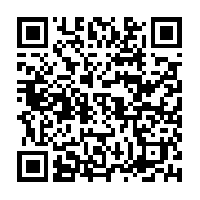 http://www.slate.com/articles/business/moneybox/2016/11/maine_just_passed_ranked_choice_voting_bravo.html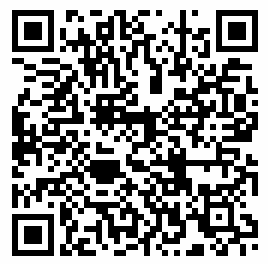 Maine racing to set up new voting system in time for primarieshttps://www.pressherald.com/2018/03/25/state-races-to-structure-new-system-for-voting-in-statewide-maine-primaries/ Read the two articles and type the answers to the following.  Answers should be typed with complete sentences and proper grammar and spelling:   What are the benefits to the ranking system that Maine has proposed?  What are some of the problems?Who do you think will end up with more votes because of this system Republicans, Democrats or Independents? When Maine uses this method for the 1st time in June, what problems do you think might occur either during the vote or counting the votes? State your opinion as to whether you think this would be a good system for North Carolina to adopt.  Why or why not.